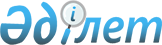 О внесении изменений в решение Акмолинского областного маслихата от 13 декабря 2013 года № 5С-20-2 "Об областном бюджете на 2014-2016 годы"Решение Акмолинского областного маслихата от 29 августа 2014 года № 5С-29-2. Зарегистрировано Департаментом юстиции Акмолинской области 2 сентября 2014 года № 4333      Примечание РЦПИ.

      В тексте документа сохранена пунктуация и орфография оригинала.

      В соответствии с пунктом 4 статьи 106 Бюджетного кодекса Республики Казахстан от 4 декабря 2008 года, статьей 6 Закона Республики Казахстан от 23 января 2001 года «О местном государственном управлении и самоуправлении в Республике Казахстан» Акмолинский областной маслихат РЕШИЛ:



      1. Внести в решение Акмолинского областного маслихата «Об областном бюджете на 2014-2016 годы» от 13 декабря 2013 года № 5С-20-2 (зарегистрировано в Реестре государственной регистрации нормативных правовых актов № 3935, опубликовано 9 января 2014 года в газете «Арқа ажары», 9 января 2014 года в газете «Акмолинская правда») следующие изменения:



      пункт 1 изложить в новой редакции:



      «1. Утвердить областной бюджет на 2014-2016 годы, согласно приложениям 1, 2 и 3 соответственно, в том числе на 2014 год в следующих объемах:



      1) доходы – 141 264 865,6 тысяч тенге, в том числе:

      налоговые поступления – 14 767 318,3 тысяч тенге;

      неналоговые поступления – 1 004 452,7 тысячи тенге;

      поступления от продажи основного капитала – 5 142,4 тысячи тенге;

      поступления трансфертов – 125 487 952,2 тысячи тенге;



      2) затраты – 142 119 656,2 тысяч тенге;



      3) чистое бюджетное кредитование – 2 196 553,9 тысячи тенге, в том числе:

      бюджетные кредиты – 2 827 016,0 тысяч тенге;

      погашение бюджетных кредитов – 630 462,1 тысячи тенге;



      4) сальдо по операциям с финансовыми активами – 56 382,2 тысячи тенге, в том числе:

      приобретение финансовых активов – 59 537,2 тысяч тенге;

      поступления от продажи финансовых активов государства – 3 155,0 тысяч тенге;



      5) дефицит (профицит) бюджета – -3 107 726,7 тысяч тенге;



      6) финансирование дефицита (использование профицита) бюджета – 3 107 726,7 тысяч тенге.»;



      приложения 1, 4, 5 к указанному решению изложить в новой редакции согласно приложениям 1, 2, 3 к настоящему решению.



      2. Настоящее решение вступает в силу со дня государственной регистрации в Департаменте юстиции Акмолинской области и вводится в действие с 1 января 2014 года.      Председатель сессии

      Акмолинского областного

      маслихата                                  Л.Багапова      Секретарь Акмолинского

      областного  маслихата                      Н.Дьячек      «СОГЛАСОВАНО»      Аким Акмолинской области                   С.Кулагин      Руководитель государственного

      учреждения «Управление экономики

      и бюджетного планирования

      Акмолинской области»                       Б.Малгаждаров

Приложение 1    

к решению Акмолинского

областного маслихата 

от 29 августа 2014  

года № 5С-29-2    Приложение 1    

к решению Акмолинского

областного маслихата 

от 13 декабря 2013  

года № 5С-20-2     

Областной бюджет на 2014 год

Приложение 2     

к решению Акмолинского

областного маслихата 

от 29 августа 2014  

года № 5С-29-2    Приложение 4    

к решению Акмолинского

областного маслихата 

от 13 декабря 2013  

года № 5С-20-2     

Целевые трансферты и бюджетные кредиты из республиканского бюджета на 2014 год

Приложение 3    

к решению Акмолинского

областного маслихата 

от 29 августа 2014  

года № 5С-29-2   Приложение 5    

к решению Акмолинского

областного маслихата 

от 13 декабря 2013  

года № 5С-20-2    

Целевые трансферты из областного бюджета бюджетам районов (городов областного значения) на 2014 год
					© 2012. РГП на ПХВ «Институт законодательства и правовой информации Республики Казахстан» Министерства юстиции Республики Казахстан
				КатегорияКатегорияКатегорияКатегорияСуммаКлассКлассКлассСуммаПодклассПодклассСуммаНаименованиеСумма12345I. ДОХОДЫ141 264 865,61Налоговые поступления14 767 318,301Подоходный налог13 013 145,42Индивидуальный подоходный налог13 013 145,405Внутренние налоги на товары, работы и услуги1 754 172,93Поступления за использование природных и других ресурсов1 754 172,92Неналоговые поступления1 004 452,701Доходы от государственной собственности44 245,01Поступления части чистого дохода государственных предприятий8 996,04Доходы на доли участия в юридических лицах, находящиеся в государственной собственности1723,05Доходы от аренды имущества, находящегося в государственной собственности10 000,06Вознаграждения за размещение бюджетных средств на банковских счетах3 000,07Вознаграждения по кредитам, выданным из государственного бюджета20 526,002Поступления от реализации товаров (работ, услуг) государственными учреждениями, финансируемыми из государственного бюджета3 000,01Поступления от реализации товаров (работ, услуг) государственными учреждениями, финансируемыми из государственного бюджета3 000,003Поступления денег от проведения государственных закупок, организуемых государственными учреждениями, финансируемыми из государственного бюджета2 337,41Поступления денег от проведения государственных закупок, организуемых государственными учреждениями, финансируемыми из государственного бюджета2 337,404Штрафы, пени, санкции, взыскания, налагаемые государственными учреждениями, финансируемыми из государственного бюджета, а также содержащимися и финансируемыми из бюджета (сметы расходов) Национального Банка Республики Казахстан678 545,11Штрафы, пени, санкции, взыскания, налагаемые государственными учреждениями, финансируемыми из государственного бюджета, а также содержащимися и финансируемыми из бюджета (сметы расходов) Национального Банка Республики Казахстан, за исключением поступлений от организаций нефтяного сектора678 545,106Прочие неналоговые поступления276 325,21Прочие неналоговые поступления276 325,23Поступления от продажи основного капитала5 142,401Продажа государственного имущества, закрепленного за государственными учреждениями5 142,41Продажа государственного имущества, закрепленного за государственными учреждениями5 142,44Поступления трансфертов125 487 952,201Трансферты из нижестоящих органов государственного управления7 330 972,22Трансферты из районных (городских) бюджетов7 330 972,202Трансферты из вышестоящих органов государственного управления118 156 980,01Трансферты из республиканского бюджета118 156 980,0Функциональная группаФункциональная группаФункциональная группаФункциональная группаСуммаАдминистратор бюджетных программАдминистратор бюджетных программАдминистратор бюджетных программСуммаПрограммаПрограммаСуммаНаименованиеСумма12345II. ЗАТРАТЫ142 119 656,21Государственные услуги общего характера1 205 329,2110Аппарат маслихата области58 244,0001Услуги по обеспечению деятельности маслихата области58 244,0120Аппарат акима области701 771,0001Услуги по обеспечению деятельности акима области566 565,6004Капитальные расходы государственного органа65 884,7007Капитальные расходы подведомственных государственных учреждений и организаций44 518,9009Обеспечение и проведение выборов акимов городов районного значения, сел, поселков, сельских округов7 206,0013Обеспечение деятельности Ассамблеи народа Казахстана17 595,8257Управление финансов области122 518,7001Услуги по реализации государственной политики в области исполнения местного бюджета и управления коммунальной собственностью111 964,7009Приватизация, управление коммунальным имуществом, постприватизационная деятельность и регулирование споров, связанных с этим3 018,0013Капитальные расходы государственного органа7 536,0258Управление экономики и бюджетного планирования области135 007,9001Услуги по реализации государственной политики в области формирования и развития экономической политики, системы государственного планирования и управления области129 695,9005Капитальные расходы государственного органа5 312,0271Управление строительства области22 743,7080Строительство специализированных центров обслуживания населения22 743,7282Ревизионная комиссия области165 043,9001Услуги по обеспечению деятельности ревизионной комиссии области157 840,9003Капитальные расходы государственного органа7 203,02Оборона244 775,8120Аппарат акима области222 017,1010Мероприятия в рамках исполнения всеобщей воинской обязанности31 250,6012Мобилизационная подготовка и мобилизация областного масштаба61 956,0014Предупреждение и ликвидация чрезвычайных ситуаций областного масштаба128 810,5271Управление строительства области3 976,7002Развитие объектов мобилизационной подготовки и чрезвычайных ситуаций3 976,7287Территориальный орган, уполномоченных органов в области чрезвычайных ситуаций природного и техногенного характера, Гражданской обороны, финансируемый из областного бюджета18 782,0002Капитальные расходы территориального органа и подведомственных государственных учреждений17 200,0004Предупреждение и ликвидация чрезвычайных ситуаций областного масштаба1 582,03Общественный порядок, безопасность, правовая, судебная, уголовно-исполнительная деятельность7 989 536,3252Исполнительный орган внутренних дел, финансируемый из областного бюджета5 423 327,3001Услуги по реализации государственной политики в области обеспечения охраны общественного порядка и безопасности на территории области4 892 733,1003Поощрение граждан, участвующих в охране общественного порядка4 253,0006Капитальные расходы государственного органа318 090,1008Обеспечение безопасности дорожного движения70 624,0013Услуги по размещению лиц, не имеющих определенного места жительства и документов50 843,9014Организация содержания лиц, арестованных в административном порядке19 545,8015Организация содержания служебных животных36 430,8032Капитальные расходы подведомственных государственных учреждений и организаций30 806,6271Управление строительства области2 566 209,0003Развитие объектов органов внутренних дел94 956,4053Строительство объектов общественного порядка и безопасности2 471 252,64Образование21 191 045,3252Исполнительный орган внутренних дел, финансируемый из областного бюджета140 837,9007Повышение квалификации и переподготовка кадров140 837,9253Управление здравоохранения области262 192,0003Повышение квалификации и переподготовка кадров21 577,0034Капитальные расходы государственных организаций образования системы здравоохранения51 017,0043Подготовка специалистов в организациях технического и профессионального, послесреднего образования189 598,0261Управление образования области13 884 871,2001Услуги по реализации государственной политики на местном уровне в области образования110 374,3003Общеобразовательное обучение по специальным образовательным учебным программам765 464,6004Информатизация системы образования в областных государственных учреждениях образования70 931,1005Приобретение и доставка учебников, учебно-методических комплексов для областных государственных учреждений образования40 842,5006Общеобразовательное обучение одаренных детей в специализированных организациях образования626 288,7007Проведение школьных олимпиад, внешкольных мероприятий и конкурсов областного масштаба124 868,3011Обследование психического здоровья детей и подростков и оказание психолого-медико-педагогической консультативной помощи населению96 146,3013Капитальные расходы государственного органа13 100,6024Подготовка специалистов в организациях технического и профессионального образования5 291 933,9027Целевые текущие трансферты бюджетам районов (городов областного значения) на реализацию государственного образовательного заказа в дошкольных организациях образования2 735 663,0029Методическая работа56 883,6048Целевые текущие трансферты бюджетам районов (городов областного значения) на оснащение учебным оборудованием кабинетов физики, химии, биологии в государственных учреждениях основного среднего и общего среднего образования163 880,0053Целевые текущие трансферты бюджетам районов (городов областного значения) на апробирование подушевого финансирования начального, основного среднего и общего среднего образования1 731 123,0061Целевые текущие трансферты бюджетам районов (городов областного значения) на повышение оплаты труда учителям, прошедшим повышение квалификации по трехуровневой системе311 660,0067Капитальные расходы подведомственных государственных учреждений и организаций800 500,4113Целевые текущие трансферты из местных бюджетов945 210,9271Управление строительства области5 707 398,9007Целевые трансферты на развитие бюджетам районов (городов областного значения) на строительство и реконструкцию объектов образования5 462 771,7037Строительство и реконструкция объектов образования244 627,2285Управление физической культуры и спорта области1 195 745,3006Дополнительное образование для детей и юношества по спорту970 438,2007Общеобразовательное обучение одаренных в спорте детей в специализированных организациях образования225 307,15Здравоохранение24 730 708,9253Управление здравоохранения области22 609 293,8001Услуги по реализации государственной политики на местном уровне в области здравоохранения102 085,6004Оказание стационарной и стационарозамещающей медицинской помощи субъектами здравоохранения по направлению специалистов первичной медико-санитарной помощи и медицинских организаций, за исключением оказываемой за счет средств республиканского бюджета и субъектами здравоохранения районного значения и села121 518,0005Производство крови, ее компонентов и препаратов для местных организаций здравоохранения495 948,6006Услуги по охране материнства и детства79 057,0007Пропаганда здорового образа жизни105 829,0008Реализация мероприятий по профилактике и борьбе со СПИД в Республике Казахстан214 732,3009Оказание медицинской помощи лицам, страдающим туберкулезом, инфекционными заболеваниями, психическими расстройствами и расстройствами поведения, в том числе связанные с употреблением психоактивных веществ3 397 904,0011Оказание скорой медицинской помощи и санитарная авиация, за исключением оказываемой за счет средств республиканского бюджета и субъектами здравоохранения районного значения и села490 612,0013Проведение патологоанатомического вскрытия14 875,0014Обеспечение лекарственными средствами и специализированными продуктами детского и лечебного питания отдельных категорий населения на амбулаторном уровне651 235,0016Обеспечение граждан бесплатным или льготным проездом за пределы населенного пункта на лечение6 123,0017Приобретение тест-систем для проведения дозорного эпидемиологического надзора676,7018Информационно-аналитические услуги в области здравоохранения21 289,0019Обеспечение больных туберкулезом противотуберкулезными препаратами273 495,0020Обеспечение больных диабетом противодиабетическими препаратами340 426,0021Обеспечение онкогематологических больных химиопрепаратами188 010,0022Обеспечение лекарственными средствами больных с хронической почечной недостаточностью, аутоиммунными, орфанными заболеваниями, иммунодефицитными состояниями, а также больных после трансплантации почек34 207,0026Обеспечение факторами свертывания крови больных гемофилией501 995,0027Централизованный закуп вакцин и других медицинских иммунобиологических препаратов для проведения иммунопрофилактики населения727 948,0029Областные базы спецмедснабжения66 273,0030Капитальные расходы государственных органов здравоохранения6 650,0033Капитальные расходы медицинских организаций здравоохранения1 065 407,6036Обеспечение тромболитическими препаратами больных с острым инфарктом миокарда26 279,0038Проведение скрининговых исследований в рамках гарантированного объема бесплатной медицинской помощи192 443,0039Оказание медицинской помощи населению субъектами здравоохранения районного значения и села и амбулаторно-поликлинической помощи в рамках гарантированного объема бесплатной медицинской помощи11 939 487,0045Обеспечение лекарственными средствами на льготных условиях отдельных категорий граждан на амбулаторном уровне лечения335 226,0046Оказание медицинской помощи онкологическим больным в рамках гарантированного объема бесплатной медицинской помощи1 209 562,0271Управление строительства области2 121 415,1038Строительство и реконструкция объектов здравоохранения2 111 243,8083Строительство врачебных амбулаторий и фельдшерского акушерских пунктов, расположенных в сельских населенных пунктах в рамках Дорожной карты занятости 202010 171,36Социальная помощь и социальное обеспечение3 535 679,9256Управление координации занятости и социальных программ области1 923 922,6001Услуги по реализации государственной политики на местном уровне в области обеспечения занятости и реализации социальных программ для населения78 882,4002Предоставление специальных социальных услуг для престарелых и инвалидов в медико-социальных учреждениях (организациях) общего типа464 627,0003Социальная поддержка инвалидов224 788,0007Капитальные расходы государственного органа5 629,0013Предоставление специальных социальных услуг для инвалидов с психоневрологическими заболеваниями, в психоневрологических медико-социальных учреждениях (организациях)443 409,0015Предоставление специальных социальных услуг для детей-инвалидов с психоневрологическими патологиями в детских психоневрологических медико-социальных учреждениях (организациях)274 650,0017Целевые текущие трансферты бюджетам районов (городов областного значения) на введение стандартов специальных социальных услуг37 881,0018Размещение государственного социального заказа в неправительственном секторе70 867,0044Реализация миграционных мероприятий на местном уровне4 752,0046Реализация Плана мероприятий по обеспечению прав и улучшению качества жизни инвалидов8 659,0047Целевые текущие трансферты бюджетам районов (городов областного значения) на внедрение обусловленной денежной помощи по проекту Өрлеу223 320,0048Внедрение обусловленной денежной помощи по проекту Өрлеу1 620,0049Целевые текущие трансферты бюджетам районов (городов областного значения) на выплату государственной адресной социальной помощи35 572,0050Целевые текущие трансферты бюджетам районов (городов областного значения) на выплату государственных пособий на детей до 18 лет8 065,0067Капитальные расходы подведомственных государственных учреждений и организаций41 201,2261Управление образования области1 508 844,0015Социальное обеспечение сирот, детей, оставшихся без попечения родителей1 470 400,6037Социальная реабилитация38 443,4263Управление внутренней политики области36 574,0077Реализация Плана мероприятий по обеспечению прав и улучшению качества жизни инвалидов36 574,0268Управление пассажирского транспорта и автомобильных дорог области7 244,0045Целевые текущие трансферты бюджетам районов (городов областного значения) на реализацию Плана мероприятий по обеспечению прав и улучшению качества жизни инвалидов7 244,0270Управление по инспекции труда области56 925,6001Услуги по реализации государственной политики в области регулирования трудовых отношений на местном уровне56 925,6003Капитальные расходы государственного органа0,0271Управление строительства области2 169,7039Строительство и реконструкция объектов социального обеспечения2 169,77Жилищно-коммунальное хозяйство18 996 129,3253Управление здравоохранения области17 871,0047Ремонт объектов в рамках развития городов и сельских населенных пунктов по Дорожной карте занятости 202017 871,0261Управление образования области22 200,5062Целевые текущие трансферты бюджетам районов (городов областного значения) на развитие городов и сельских населенных пунктов в рамках Дорожной карты занятости 20208 605,4064Ремонт объектов в рамках развития городов и сельских населенных пунктов по Дорожной карте занятости 202013 595,1262Управление культуры области443,0016Ремонт объектов в рамках развития городов и сельских населенных пунктов по Дорожной карте занятости 2020443,0271Управление строительства области9 667 367,6014Целевые трансферты на развитие бюджетам районов (городов областного значения) на проектирование, строительство и (или) приобретение жилья коммунального жилищного фонда2 222 375,9027Целевые трансферты на развитие бюджетам районов (городов областного значения) на проектирование, развитие, обустройство и (или) приобретение инженерно-коммуникационной инфраструктуры4 169 856,5058Целевые трансферты на развитие бюджетам районов (городов областного значения) на развитие системы водоснабжения в сельских населенных пунктах3 275 135,2279Управление энергетики и жилищно-коммунального хозяйства области9 288 247,2001Услуги по реализации государственной политики на местном уровне в области энергетики и жилищно-коммунального хозяйства49 176,6005Капитальные расходы государственного органа4 883,6010Целевые трансферты на развитие бюджетам районов (городов областного значения) на развитие системы водоснабжения и водоотведения3 451 000,6014Целевые трансферты на развитие бюджетам районов (городов областного значения) на развитие коммунального хозяйства3 424 463,9026Проведение энергетического аудита многоквартирных жилых домов13 125,0113Целевые текущие трансферты из местных бюджетов2 277 759,2114Целевые трансферты на развитие из местных бюджетов67 838,38Культура, спорт, туризм и информационное пространство4 523 510,5259Управление архивов и документации области256 410,4001Услуги по реализации государственной политики на местном уровне по управлению архивным делом21 460,4002Обеспечение сохранности архивного фонда221 367,0005Капитальные расходы государственного органа1 541,0032Капитальные расходы подведомственных государственных учреждений и организаций12 042,0262Управление культуры области883 328,4001Услуги по реализации государственной политики на местном уровне в области культуры42 404,5003Поддержка культурно-досуговой работы161 510,8005Обеспечение сохранности историко-культурного наследия и доступа к ним180 141,9007Поддержка театрального и музыкального искусства351 196,9008Обеспечение функционирования областных библиотек70 505,2011Капитальные расходы государственного органа1 873,1032Капитальные расходы подведомственных государственных учреждений и организаций53 415,0113Целевые текущие трансферты из местных бюджетов22 281,0263Управление внутренней политики области659 290,5001Услуги по реализации государственной, внутренней политики на местном уровне182 697,0005Капитальные расходы государственного органа3 500,0007Услуги по проведению государственной информационной политики473 093,5264Управление по развитию языков области86 553,8001Услуги по реализации государственной политики на местном уровне в области развития языков30 900,4002Развитие государственного языка и других языков народа Казахстана53 553,4003Капитальные расходы государственного органа2 100,0271Управление строительства области580 307,1016Развитие объектов культуры160 467,1017Развитие объектов спорта97 559,0034Целевые трансферты на развитие бюджетам районов (городов областного значения) на развитие объектов спорта196 300,0042Целевые трансферты на развитие бюджетам районов (городов областного значения) на развитие объектов культуры125 981,0283Управление по вопросам молодежной политики области146 366,9001Услуги по реализации молодежной политики на местном уровне26 153,2003Капитальные расходы государственного органа350,0005Реализация мероприятий в сфере молодежной политики116 168,7032Капитальные расходы подведомственных государственных учреждений и организаций3 695,0284Управление туризма области43 545,5001Услуги по реализации государственной политики на местном уровне в сфере туризма22 756,5003Капитальные расходы государственного органа540,0004Регулирование туристической деятельности20 249,0285Управление физической культуры и спорта области1 867 707,9001Услуги по реализации государственной политики на местном уровне в сфере физической культуры и спорта48 041,5002Проведение спортивных соревнований на областном уровне38 876,0003Подготовка и участие членов областных сборных команд по различным видам спорта на республиканских и международных спортивных соревнованиях1 637 457,6005Капитальные расходы государственного органа7 207,0032Капитальные расходы подведомственных государственных учреждений и организаций128 125,8113Целевые текущие трансферты из местных бюджетов8 000,09Топливно-энергетический комплекс и недропользование3 832 312,6279Управление энергетики и жилищно-коммунального хозяйства области3 832 312,6011Целевые трансферты на развитие бюджетам районов (городов областного значения) на развитие теплоэнергетической системы3 463 053,8071Развитие газотранспортной системы369 258,810Сельское, водное, лесное, рыбное хозяйство, особо охраняемые природные территории, охрана окружающей среды и животного мира, земельные отношения18 968 328,6251Управление земельных отношений области368 266,4001Услуги по реализации государственной политики в области регулирования земельных отношений на территории области40 993,8010Капитальные расходы государственного органа2 497,6113Целевые текущие трансферты из местных бюджетов324 775,0254Управление природных ресурсов и регулирования природопользования области1 497 391,8001Услуги по реализации государственной политики в сфере охраны окружающей среды на местном уровне70 437,0005Охрана, защита, воспроизводство лесов и лесоразведение570 434,6006Охрана животного мира15 020,0008Мероприятия по охране окружающей среды702 014,7009Создание лесонасаждений вдоль автомобильной дороги «Астана-Щучинск» на участках «Шортанды-Щучинск»135 213,5013Капитальные расходы государственного органа4 272,0255Управление сельского хозяйства области15 863 514,4001Услуги по реализации государственной политики на местном уровне в сфере сельского хозяйства113 988,4002Поддержка семеноводства591 908,0003Капитальные расходы государственного органа9 013,0010Государственная поддержка племенного животноводства1 857 373,3013Субсидирование повышения продуктивности и качества продукции животноводства2 107 127,0018Обезвреживание пестицидов (ядохимикатов)3 409,0020Субсидирование повышения урожайности и качества продукции растениеводства, удешевление стоимости горюче-смазочных материалов и других товарно-материальных ценностей, необходимых для проведения весенне-полевых и уборочных работ, путем субсидирования производства приоритетных культур3 969 997,5028Услуги по транспортировке ветеринарных препаратов до пункта временного хранения3 291,0029Мероприятия по борьбе с вредными организмами сельскохозяйственных культур57 103,0031Централизованный закуп изделий и атрибутов ветеринарного назначения для проведения идентификации сельскохозяйственных животных, ветеринарного паспорта на животное и их транспортировка (доставка) местным исполнительным органам районов (городов областного значения)45 138,4040Централизованный закуп средств индивидуальной защиты работников, приборов, инструментов, техники, оборудования и инвентаря для материально-технического оснащения государственных ветеринарных организаций603 766,0041Удешевление сельхозтоваропроизводителями стоимости гербицидов биоагентов (энтомофагов) и биопрепаратов, предназначенных для обработки сельскохозяйственных культур в целях защиты растений3 534 676,2045Определение сортовых и посевных качеств семенного и посадочного материала76 826,6047Субсидирование стоимости удобрений (за исключением органических)1 027 202,0048Возделывание сельскохозяйственных культур в защищенном грунте11 730,0050Возмещение части расходов, понесенных субъектом агропромышленного комплекса, при инвестиционных вложениях1 054 272,0051Субсидирование в рамках страхования и гарантирования займов субъектов агропромышленного комплекса48 566,0113Целевые текущие трансферты из местных бюджетов748 127,0279Управление энергетики и жилищно-коммунального хозяйства области1 239 156,0032Субсидирование стоимости услуг по подаче питьевой воды из особо важных групповых и локальных систем водоснабжения, являющихся безальтернативными источниками питьевого водоснабжения1 239 156,011Промышленность, архитектурная, градостроительная и строительная деятельность422 553,7271Управление строительства области322 302,1001Услуги по реализации государственной политики на местном уровне в области строительства52 070,9005Капитальные расходы государственного органа3 953,3113Целевые текущие трансферты из местных бюджетов22 976,0114Целевые трансферты на развитие из местных бюджетов243 301,9272Управление архитектуры и градостроительства области100 251,6001Услуги по реализации государственной политики в области архитектуры и градостроительства на местном уровне30 681,8004Капитальные расходы государственного органа320,4113Целевые текущие трансферты из местных бюджетов69 249,412Транспорт и коммуникации4 551 589,2268Управление пассажирского транспорта и автомобильных дорог области4 551 589,2001Услуги по реализации государственной политики на местном уровне в области транспорта и коммуникаций48 214,4002Развитие транспортной инфраструктуры636,5003Обеспечение функционирования автомобильных дорог615 246,0007Целевые трансферты на развитие бюджетам районов (городов областного значения) на развитие транспортной инфраструктуры1 180 000,0011Капитальные расходы государственного органа1 880,0025Капитальный и средний ремонт автомобильных дорог областного значения и улиц населенных пунктов440 573,5113Целевые текущие трансферты из местных бюджетов2 073 991,2114Целевые трансферты на развитие из местных бюджетов191 047,613Прочие6 986 547,7253Управление здравоохранения области52 885,3049Текущее обустройство моногородов в рамках Программы развития моногородов на 2012-2020 годы52 885,3257Управление финансов области1 956 356,0012Резерв местного исполнительного органа области276 000,0040Целевые текущие трансферты бюджетам районов (городов областного значения) на выплату ежемесячной надбавки за особые условия труда к должностным окладам работников государственных учреждений, не являющихся государственными служащими, а также работников государственных предприятий, финансируемых из местных бюджетов1 680 356,0258Управление экономики и бюджетного планирования области172 871,5003Разработка или корректировка, а также проведение необходимых экспертиз технико-экономических обоснований местных бюджетных инвестиционных проектов и конкурсных документаций концессионных проектов, консультативное сопровождение концессионных проектов172 871,5261Управление образования области73 964,5066Целевые текущие трансферты бюджетам районов (городов областного значения) на текущее обустройство моногородов в рамках Программы развития моногородов на 2012-2020 годы73 964,5262Управление культуры области22 186,3019Целевые текущие трансферты бюджетам районов (городов областного значения) на текущее обустройство моногородов в рамках Программы развития моногородов на 2012-2020 годы22 186,3265Управление предпринимательства и промышленности области1 943 548,4001Услуги по реализации государственной политики на местном уровне в области развития предпринимательства и промышленности102 092,0002Капитальные расходы государственного органа7 994,4004Поддержка частного предпринимательства в рамках программы «Дорожная карта бизнеса - 2020»15 000,0014Субсидирование процентной ставки по кредитам в рамках программы «Дорожная карта бизнеса - 2020»1 639 627,0015Частичное гарантирование кредитов малому и среднему бизнесу в рамках программы «Дорожная карта бизнеса - 2020»44 000,0016Сервисная поддержка ведения бизнеса в рамках программы «Дорожная карта бизнеса - 2020»57 835,0038Целевые текущие трансферты бюджетам районов (городов областного значения) на текущее обустройство моногородов в рамках Программы развития моногородов на 2012-2020 годы77 000,0268Управление пассажирского транспорта и автомобильных дорог области968 174,0036Целевые текущие трансферты бюджетам районов (городов областного значения) на текущее обустройство моногородов в рамках Программы развития моногородов на 2012-2020 годы611 497,0084Целевые трансферты на развитие бюджетам районов (городов областного значения) на реализацию бюджетных инвестиционных проектов в рамках Программы развития моногородов на 2012-2020 годы356 677,0269Управление по делам религий области58 595,6001Услуги по реализации государственной политики в области в сфере религиозной деятельности на местном уровне34 545,8003Капитальные расходы государственного органа525,0004Капитальные расходы подведомственных государственных учреждений и организаций1 199,0005Изучение и анализ религиозной ситуации в регионе22 325,8271Управление строительства области383 624,0051Развитие индустриальной инфраструктуры в рамках программы «Дорожная карта бизнеса - 2020»383 624,0279Управление энергетики и жилищно-коммунального хозяйства области1 354 342,1024Развитие индустриальной инфраструктуры в рамках программы «Дорожная карта бизнеса - 2020»424 257,6035Целевые трансферты на развитие бюджетам районов (городов областного значения) на развитие инженерной инфраструктуры в рамках Программы «Развитие регионов»130 987,5036Целевые текущие трансферты бюджетам районов (городов областного значения) на текущее обустройство моногородов в рамках Программы развития моногородов на 2012-2020 годы152 000,0039Целевые трансферты на развитие бюджетам районов (городов областного значения) на увеличение уставных капиталов специализированных уполномоченных организаций647 097,014Обслуживание долга994,0257Управление финансов области994,0016Обслуживание долга местных исполнительных органов по выплате вознаграждений и иных платежей по займам из республиканского бюджета994,015Трансферты24 940 615,2257Управление финансов области24 940 615,2007Субвенции22 611 406,0011Возврат неиспользованных (недоиспользованных) целевых трансфертов1 062 992,0017Возврат, использованных не по целевому назначению целевых трансфертов37 350,2024Целевые текущие трансферты в вышестоящие бюджеты в связи с передачей функций государственных органов из нижестоящего уровня государственного управления в вышестоящий1 228 867,0III. Чистое бюджетное кредитование2 196 553,9Бюджетные кредиты2 827 016,06Социальная помощь и социальное обеспечение1 136 331,0265Управление предпринимательства и промышленности области1 136 331,0009Предоставление бюджетных кредитов для содействия развитию предпринимательства на селе в рамках Дорожной карты занятости 20201 136 331,07Жилищно-коммунальное хозяйство989 800,0271Управление строительства области989 800,0009Кредитование бюджетов районов (городов областного значения) на проектирование, строительство и (или) приобретение жилья989 800,010Сельское, водное, лесное, рыбное хозяйство, особо охраняемые природные территории, охрана окружающей среды и животного мира, земельные отношения594 599,0258Управление экономики и бюджетного планирования области594 599,0007Бюджетные кредиты местным исполнительным органам для реализации мер социальной поддержки специалистов594 599,013Прочие106 286,0265Управление предпринимательства и промышленности области106 286,0020Кредитование бюджетов районов (городов областного значения) на содействие развитию предпринимательства в моногородах106 286,0Погашение бюджетных кредитов630 462,15Погашение бюджетных кредитов630 462,101Погашение бюджетных кредитов630 462,11Погашение бюджетных кредитов, выданных из государственного бюджета630 451,02Возврат сумм неиспользованных бюджетных кредитов11,1IV. Сальдо по операциям с финансовыми активами56 382,2Приобретение финансовых активов59 537,213Прочие59 537,2120Аппарат акима области50 000,0065Формирование или увеличение уставного капитала юридических лиц50 000,0263Управление внутренней политики области9 537,2065Формирование или увеличение уставного капитала юридических лиц9 537,2Поступления от продажи финансовых активов государства3 155,06Поступления от продажи финансовых активов государства3 155,001Поступления от продажи финансовых активов государства3 155,01Поступления от продажи финансовых активов внутри страны3 155,0V. Дефицит (профицит) бюджета-3 107 726,7VI. Финансирование дефицит (использование профицита) бюджета3 107 726,7НаименованиеСумма, тысяч тенгеВсего56 907 547Целевые текущие трансферты26 957 393в том числе:На выплату ежемесячной надбавки за особые условия труда к должностным окладам работников государственных учреждений, не являющихся государственными служащими, а также работников государственных предприятий, финансируемых из местных бюджетов2 272 395Исполнительный орган внутренних дел, финансируемый из областного бюджета70 624На обеспечение безопасности дорожного движения70 624Управление координации занятости и социальных программ области385 984На предоставление специальных социальных услуг, в том числе:304 466размещение государственного социального заказа в неправительственном секторе70 867размещение государственного социального заказа на развитие служб "Инватакси"8 659внедрение обусловленной денежной помощи по проекту Өрлеу224 940На введение стандартов специальных социальных услуг37 881На выплату государственной адресной социальной помощи35 572На выплату государственных пособий на детей до 18 лет8 065Управление образования области5 400 164На реализацию государственного образовательного заказа в дошкольных организациях образования2 735 663На реализацию Государственной программы развития образования Республики Казахстан на 2011 – 2020 годы, в том числе:163 880оснащение учебным оборудованием кабинетов физики, химии, биологии в государственных учреждениях основного среднего и общего среднего образования163 880На обновление и переоборудование учебно-производственных мастерских, лабораторий учебных заведений технического и профессионального образования300 000На увеличение государственного образовательного заказа на подготовку специалистов в организациях технического и профессионального образования21 763На увеличение размера стипендий обучающимся в организациях технического и профессионального образования121 113На повышение оплаты труда учителям, прошедшим повышение квалификации по трехуровневой системе326 622На апробирование подушевого финансирования начального, основного среднего и общего среднего образования1 731 123Управление здравоохранения области14 971 045На обеспечение и расширение гарантированного объема бесплатной медицинской помощи, в том числе:14 607 748на обеспечение и расширение гарантированного объема бесплатной медицинской помощи, финансируемого за счет местного бюджета12 107 375на закуп лекарственных средств, вакцин2 075 914на закуп вакцин и других иммунобиологических препаратов для обеспечения иммунопрофилактики населения424 459На материально-техническое оснащение медицинских организаций здравоохранения на местном уровне359 552На увеличение размера стипендий обучающимся в организациях технического и профессионального, послесреднего образования на основании государственного образовательного заказа местных исполнительных органов3 745Управление внутренней политики области29 259На обеспечение сопровождения сурдопереводом транслирование новостных телепередач29 259Управление энергетики и жилищно-коммунального хозяйства области616 349На субсидирование стоимости услуг по подаче питьевой воды из особо важных групповых и локальных систем водоснабжения, являющихся безальтернативными источниками питьевого водоснабжения616 349Управление пассажирского транспорта и автомобильных дорог области275 273На установку дорожных знаков и указателей в местах расположения организаций, ориентированных на обслуживание инвалидов4 186Обустройство пешеходных переходов звуковыми и световыми устройствами в местах расположения организаций, ориентированных на обслуживание инвалидов3 058На реализацию текущих мероприятий в рамках Программы развития моногородов на 2012 – 2020 годы268 029Управление предпринимательства и промышленности области1 833 462На поддержку частного предпринимательства в регионах в рамках Программы «Дорожная карта бизнеса – 2020»1 756 462На реализацию текущих мероприятий в рамках Программы развития моногородов на 2012 – 2020 годы77 000Управление сельского хозяйства области1 102 838Возмещение части расходов, понесенных субъектом агропромышленного комплекса, при инвестиционных вложениях1 054 272Субсидирование в рамках страхования и гарантирования займов субъектов агропромышленного комплекса48 566Целевые трансферты на развитие27 123 138в том числе:Управление строительства области15 312 198На строительство объектов общественного порядка и безопасности2 443 164На строительство и реконструкцию объектов образования2 874 974На строительство и реконструкцию объектов здравоохранения1 151 752На развитие системы водоснабжения в сельских населенных пунктах2 770 711На проектирование, строительство и (или) приобретение жилья коммунального жилищного фонда, в том числе:1 697 941на строительства жилья для очередников884 608на строительство жилья для молодых семей813 333На проектирование, развитие, обустройство и (или) приобретение инженерно-коммуникационной инфраструктуры4 028 394Развитие индустриальной инфраструктуры в рамках программы «Дорожная карта бизнеса - 2020»345 262Управление энергетики и жилищно-коммунального хозяйства области10 274 263На развитие коммунального хозяйства2 591 097На развитие теплоэнергетической системы2 994 028На развитие газотранспортной системы283 589На развитие системы водоснабжения и водоотведения3 375 089На увеличение уставных капиталов специализированных уполномоченных организаций647 097Развитие индустриальной инфраструктуры в рамках программы «Дорожная карта бизнеса - 2020»383 363Управление пассажирского транспорта и автомобильных дорог области1 536 677На развитие транспортной инфраструктуры1 180 000На реализацию бюджетных инвестиционных проектов в рамках Программы развития моногородов на 2012-2020 годы356 677Бюджетные кредиты2 827 016в том числе:Управление экономики и бюджетного планирования области594 599Для реализации мер социальной поддержки специалистов594 599Управление строительства области989 800На проектирование, строительство и (или) приобретение жилья989 800Управление предпринимательства и промышленности области1 242 617Для кредитования областных бюджетов для микрокредитования предпринимательства в рамках Программы развития моногородов на 2012-2020 годы106 286На содействие развитию предпринимательства на селе в рамках Дорожной карты занятости 20201 136 331НаименованиеСумма, тысяч тенге12Всего13 184 473,8Целевые текущие трансферты7 092 593,9в том числе:Управление образования области1 027 780,8На приобретение и установку блочно-модульных котельных для объектов образования области749 753,9На приобретение спортивного инвентаря для школ области31 385,4На текущее обустройство моногородов в рамках Программы развития моногородов на 2012-2020 годы73 964,5На искусственное покрытие футбольного поля и устройство беговой дорожки стадиона в городе Макинск Буландынского района34 890,0На усиление питания учащихся средней школы села Калачи Есильского района2 422,2На развитие городов и сельских населенных пунктов в рамках Дорожной карты занятости 20208 605,4На капитальные расходы объектов образования70 106,0На присуждение гранта "Лучшая организация среднего образования по Акмолинской области"15 972,8На подготовку к отопительному сезону объектов образования Буландынского района13 500,0На благоустройство и текущий ремонт здания учебно-производственного комбината в городе Степняк Енбекшильдерского района27 180,6Управление культуры области44 467,3На текущее обустройство моногородов в рамках Программы развития моногородов на 2012-2020 годы22 186,3Укрепление материально-технической базы объектов культуры22 281,0Управление физической культуры и спорта области8 000,0Укрепление материально-технической базы объектов спорта8 000,0Управление пассажирского транспорта и автомобильных дорог2 417 459,2На ремонт автомобильных дорог2 073 991,2На текущее обустройство моногородов в рамках Программы развития моногородов на 2012-2020 годы343 468,0Управление строительства области22 976,0На текущий ремонт системы водоснабжения22 976,0Управление энергетики и жилищно-коммунального хозяйства2 429 759,2На развитие жилищно-коммунального хозяйства2 207 396,4На текущее обустройство моногородов в рамках Программы развития моногородов на 2012-2020 годы152 000,0На текущий ремонт системы водоснабжения70 362,8Управление архитектуры и градостроительства области69 249,4На разработку градостроительной документации69 249,4Управление земельных отношений области324 775,0На возмещение убытков землепользователей или собственникам земельных участков при принудительном отчуждении земельных участков для создания зеленой зоны города Астаны324 775,0Управление сельского хозяйства области748 127,0На проведение противоэпизоотических мероприятий679 096,0Проведение санитарного убоя мелкого рогатого скота больных бруцеллезом9 371,0Возмещение (до 50 %) стоимости сельскохозяйственных животных направляемых на санитарный убой59 660,0Целевые трансферты на развитие6 091 879,9в том числе:Управление пассажирского транспорта и автомобильных дорог области191 047,6На развитие транспортной инфраструктуры191 047,6Управление строительства области4 323 702,2На строительство и реконструкцию объектов образования2 587 797,7На развитие систем водоснабжения в сельских населенных пунктах504 424,2На развитие объектов спорта196 300,0На развитие объектов культуры125 981,0На проектирование, строительство и (или) приобретение жилья государственного коммунального жилищного фонда524 434,9На проектирование, развитие, обустройство и (или) приобретение инженерно-коммуникационной инфраструктуры141 462,5На строительство административного здания в ауле Акмол Целиноградского района69 068,0Приобретение здания для государственных органов в селе Косшы Целиноградского района0,0На софинансирование строительства жилья и инженерных сетей в городе Атбасар, реализуемого за счет резерва Правительства Республики Казахстан174 233,9Управление энергетики и жилищно-коммунального хозяйства1 577 130,1На развитие коммунального хозяйства859 426,9На развитие систем водоснабжения и водоотведения75 096,1На развитие теплоэнергетической системы469 025,8На развитие инженерной инфраструктуры в рамках Программы «Развитие регионов»131 803,0На увеличение уставного капитала юридических лиц41 778,3